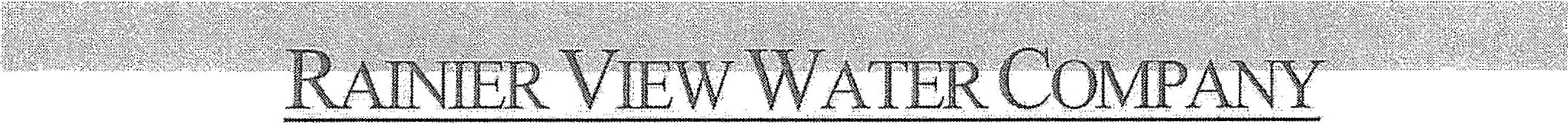 Cost Breakdown of the Manganes.e treatment at Laureldel Well Site.Laureldel Site::Total Cost	$1$0,299.d@AtecandAssociates  $50,410.00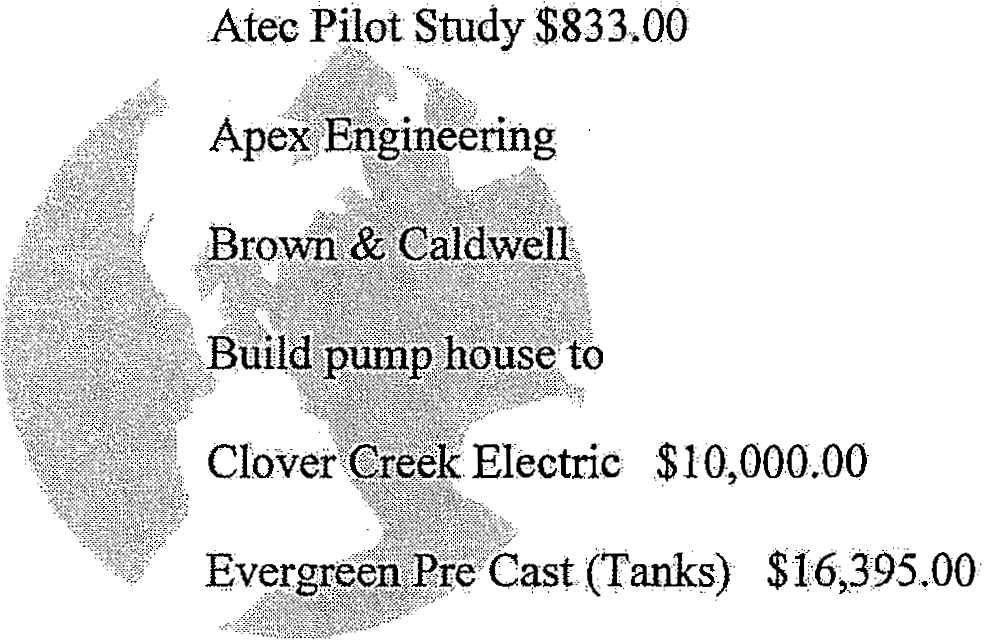 $&,ns.oa$20;.000.00,fit fi.I'tratfon system $9 JlOO.oo.Crane Rental $16!H;OO.FI DFowler (Pltirtibin) $7,J52;00 Fineline Chlorine analyzer $6QU0,.00 Chlotiti.ator  $4;,000:.00Labor $16,000.00Build 12' x 14' pump .house t<> house new flltrntfon system....  •· ·•  4!      • •.   .•   -     ,  :   , . • :•  •  •.  •: •.  .•. '•  •.   •  -•  •.   •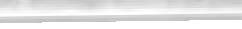 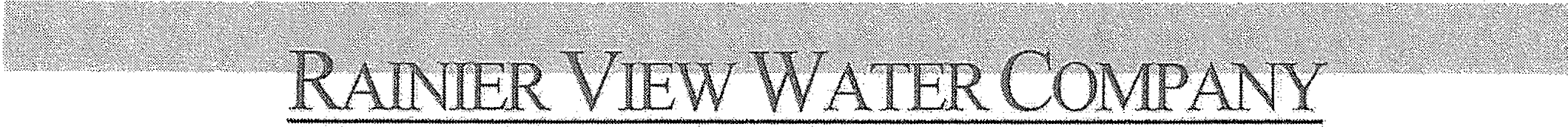 Cost Breakdown ofthe Manganese treatment at Southwood 1 Well Site.Southwo.od lSite:Total Cost:  $174,2'.;t7Jl0Atec and Associates   ,$74,338.00:Atec'Pilot Study $833;00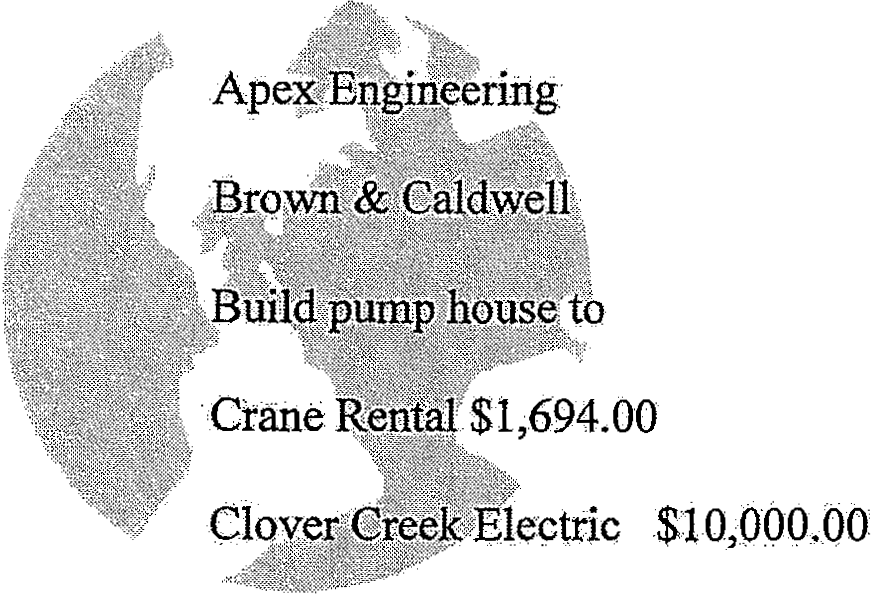 $8,815.00$20,000 00fit filtration s}rstem $91000,QOEvergreen Pre Cast(Tanks)  $16?395.00 II DFowler   (Plumbin. ) $7,152..00 Fin_elin¢ Chlorirt ana1yz-er $6,000 ()0 Chlotinatot $'4. ,000.00Lappr $J6 00000Build p1:itnp house install treatment $id drain .field fat manges.e tiltratfon system.···· ······· ···· ···· • • • '•' • • • ··· ·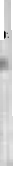 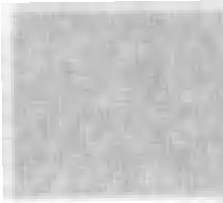 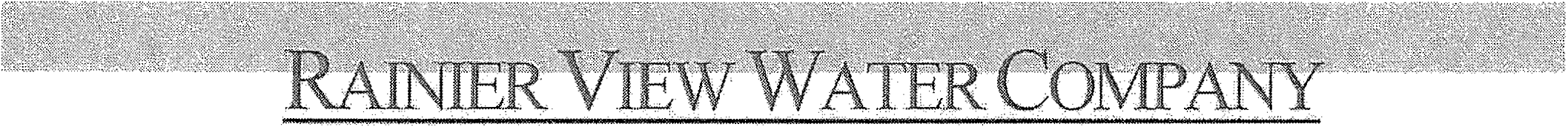 Cost Breakdown of the Manganese treatment at'f itM¢adows Site.Fir Meadows Site:Total Cost:	$255,.554.:00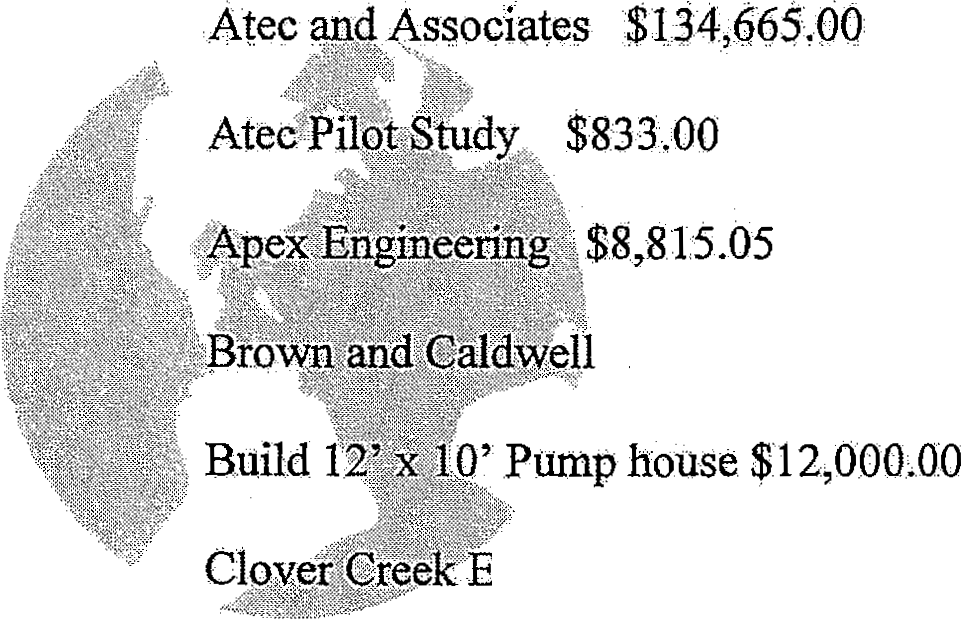 Evergreen Pre Cast ('l'®l<s) $19r395.00Crane Rental  $1,694;00H]) J?owler  (Plum.bing) $7,152.0()Fineline Chlorine analyzer$o,OQO,OO2"d Chlodnator for recycled water· $4,000.00 L.abor $18;000;QQ.Build pump house and drain field fortreatment system..•   ,.   •  • •  • •  •	_:_. •. • • -	•' • I!   • -  ·  ..   •. •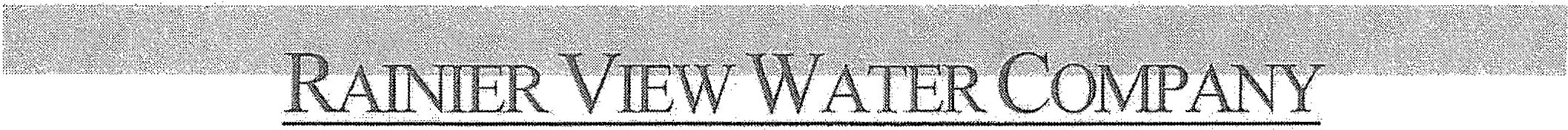 Cost Breakdown of the·Manganese treatment at Centennial ElementaryWell Site..Centennial Site:Total Cost: ·$1s,s·.$9.©Atec andAssociates  $680QO'.'OO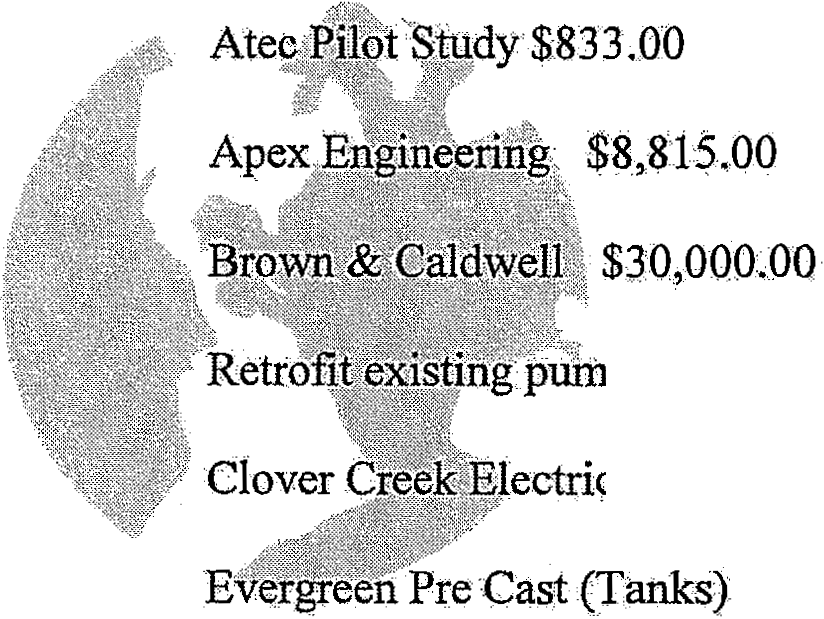 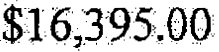 p'house·to fit fllttation system $1,0bb..OOectric $1.o;OO<tboCrane Rental $'1694•.00Hb:Fowler (Plumbing) $7J.5:2.00 Firteline Chlorine analyzer $6 000.00 Chlorfo.ator $4,000.00Labor 18,000:.0QInstall filtration system in.existing building; build separation walls and chlorine room. installtwo tanks and drain field f'or backwash.     ·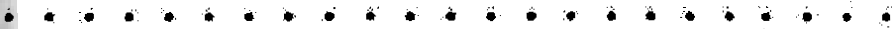 